Preencher corretamente. Para obter ajuda, posicione o cursor sobre o campo e pressione F1.Estou de acordo com o Plano de Trabalho apresentado.Comprometo-me a cumprir o Plano de Trabalho apresentado.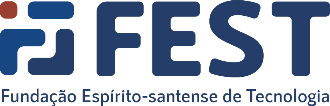 Plano de TrabalhoEnsino-Pesquisa-ExtensãoReferência (uso da FEST)I – Identificação do Solicitante e da Bolsa Solicitada01) CPF02) Nome03) Modalidade04) Nível05) Início06) TérminoII – Objetivos do Plano (deve guardar estrita relação com um conjunto de atividades do projeto no qual se inclui, exceto para monitoria).1) 	     2) 	     3) 	     4) 	     5) 	     III – Metas físicas (enumerar conjunto de atividades cujo cumprimento pode ser aferido objetivamente, descrevendo-as).01) 	     02) 	     03) 	     04) 	     05) 	     06) 	     07) 	     08) 	     09) 	     10) 	     IV – Cronograma (indicar o lapso de tempo em que as atividades relacionadas às metas físicas serão desenvolvidas).MetaMês InicialMês FinalMetaMês InicialMês FinalMetaMês InicialMês FinalMetaMês InicialMês FinalMetaMês InicialMês Final01030507090204060810V – DADOS DA INSTITUIÇÃO DE DESTINO DO OUTORGADO (caso as atividades sejam desenvolvidas fora da UFES)07) Nome da instituição08) Cidade - Estado09) Curso, programa, instituto ou unidade.DepartamentoVI – Visto do Coordenador do projeto dentro do qual a bolsa se insere10) Coordenador do Projeto11) DataAssinatura do CoordenadorVII – Compromisso do CandidatoVitória – ES12) Local13) DataAssinatura do candidato à bolsa